Landareak nola hazten dira?https://www.youtube.com/watch?v=uFQYfNLrF0sEsperimentua, dilistak etxean  ernetzeko.https://www.youtube.com/watch?v=tVchu9yuuqw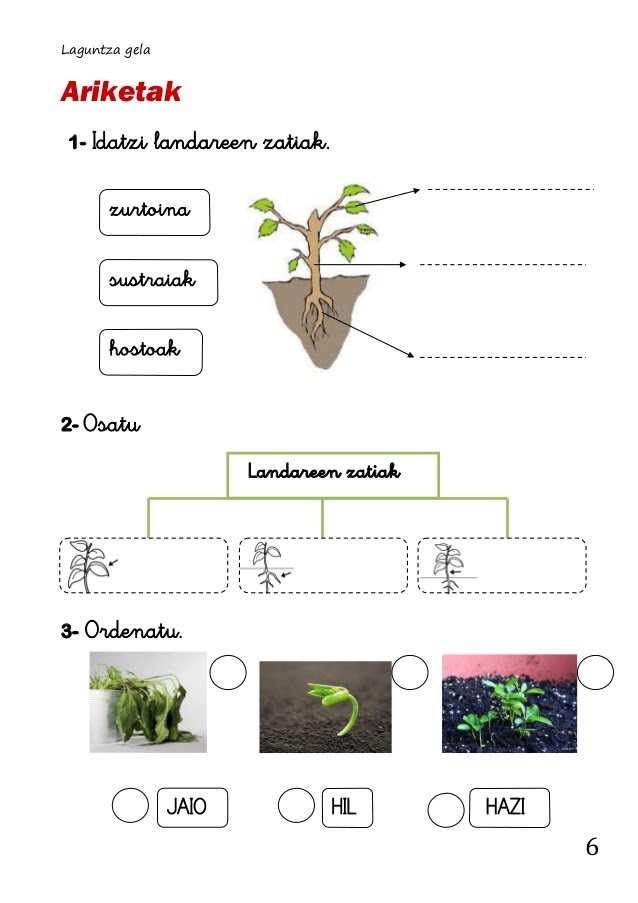 